Milano und Rovigo bringen Urlaubsflair auf den Tisch 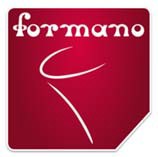 Handgeformtes Steinzeug-Geschirr von formanoOb Frühstück mit der ganzen Familie oder Dinner zu zweit: die neuen Steinzeug-Geschirrserien Milano und Rovigo von formano machen den liebevoll gedeckten Tisch zum Kinderspiel. In Organic-Grün (Rovigo) und Creme-Blau (Milano) zaubern die handgefertigten Geschirrserien im Nu wunderschöne Akzente – und das zu jeder Tageszeit. Das Steinzeug-Geschirr von formano setzt dabei direkt auf mehrere Highlights: Denn jedes Teil ist ein echtes Unikat! Mit einer Reaktionsglasur veredelt hat jedes Stück seinen eigenen Charakter. Von der organischen Form des Randes über den Dripping-Effekt bei den Bechern bis hin zu den verschieden gefärbten Flächen auf Tellern und Schüsseln gibt es viele Ähnlichkeiten, aber keine genauen Wiederholungen. Eine weitere Besonderheit ist die Formvielfalt dieser Serien. Verschiedene Tellergrößen für Frühstück und warme Speisen sowie Müsli und Suppen ermöglichen tolle Gedecke. Hinzu kommen diverse Servierschalen sowie die henkellosen Kaffee- und Espressobecher, die sich auch zum Servieren von Desserts oder Dips eignen. So einzigartig wie Milano und Rovigo sind, so perfekt sind sie auch für jeden Einsatz im modernen Alltag gewappnet: Spülmaschinen- und mikrowellengeeignet sowie bis 250°C ofenfest eignen sie sich für die tägliche Nutzung ebenso wie zur Zubereitung und zum Servieren heißer Speisen. Die Teller, Schüsseln und Schalen sind trotz der organischen Form perfekt stapelbar. Beide Serien wurden bei 800°C und 1150°C zweimal gebrannt.Zur besseren Präsentation der Geschirrserien Milano und Rovigo unterstützt formano den Einzelhandel mit Postern und DIN A4-Aufstellern. Sie zeigen alle erhältlichen Teile sowie Ideen zum dekorativen Eindecken mit der jeweiligen Steinzeug-Serie. Über formano Die Fachhandelsmarke formano gehört zum traditionsreichen Familien-Unternehmen Chr. Bollweg e. K. aus Rietberg in Westfalen. Der Vollsortimenter bietet ein breites Spektrum attraktiver und trendiger Wohnaccessoires und Geschenkartikel. Für seine verkaufsstarken Sortimente, die kundenorientierte Geschäftsführung und sein kulantes Reklamationsverhalten wird das Unternehmen regelmäßig ausgezeichnet.ArtikelinformationenFrühstücksteller Ø 22 cm	Rovigo – EAN 4025809071132, Art.-Nr. 798305, 22 cm, UVP 14,50 €Milano – EAN 4025809071217, Art.-Nr. 798404, 22 cm, UVP 14,50 €Suppenteller Ø 23 cmRovigo – EAN 4025809071149, Art.-Nr. 798312, 23 cm, UVP 16,50 €Milano – EAN 4025809071224, Art.-Nr. 798411, 23 cm, UVP 16,50 €Speiseteller Ø 28 cm  Rovigo – EAN 4025809071156, Art.-Nr. 798329, 28 cm, UVP 17,50 €Milano – EAN 4025809071231, Art.-Nr. 798428, 28 cm, UVP 17,50 €Müslischale Ø 16 cm, 8 cm hoch Rovigo – EAN 4025809071163, Art.-Nr. 798336, 16 cm, UVP 14,90 €Milano – EAN 4025809071248, Art.-Nr. 798435, 16 cm, UVP 14,90 €Espressobecher 7×7 cmRovigo – EAN 4025809071170, Art.-Nr. 798343, 7 cm, UVP 6,95 €Milano – EAN 4025809071255, Art.-Nr. 798442, 7 cm, UVP 6,95 €Kaffeebecher 9×10 cmRovigo – EAN 4025809071187, Art.-Nr. 798350, 10 cm, UVP 12,90 €Milano – EAN 4025809071262, Art.-Nr. 798459, 10 cm, UVP 12,90 €Kleine ovale Schale 23×18×7 cmRovigo – EAN 4025809071194, Art.-Nr. 798367, 23 cm, UVP 21,50 €Milano – EAN 4025809071279, Art.-Nr. 798466, 23 cm, UVP 21,50 €Große ovale Schale 30×22×9 cmRovigo – EAN 4025809071200, Art.-Nr. 798374, 30 cm, UVP 39,50 €Milano – EAN 4025809071286, Art.-Nr. 798473, 30 cm, UVP 39,50 €